Farmington Area Public Schools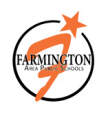 Literacy Read-Aloud Teaching Texts Mini Lesson IdeasSecond Grade TextsTitle/AuthorReading Mini Lesson IdeasWriting Mini Lesson IdeasLanguage Mini Lesson IdeasThe Sandwich ShopKelly DiPucchioUsing descriptive words to help create a picture in the mind of the reader.Recognize how some stories have conflict resolution situations in them.Use of dialogue in texts.CloudetteTom LichtenheldDetermine the central message, lesson or moral of the text.Using sequencing of events to retell a story.Examine cause and effect relationships.Discuss the placement of text by authors.Use of speech bubbles in textsUse of quotation marks in dialogue.A Night on the RangeAaron FrischDetermine significant events in the story.Retell the story including key details and determine the theme of the story.Analyze the qualities of descriptive textsExample of All About Books – “What I know about…”Using interesting words helps the reader get into the story.The Honeybee ManLela Nargi and Kyrsten BrookerYou’re Finally Here!Melanie WattUse of expression in text.  Read with expression to help with understanding of the text.Use of punctuationUse of dialogueThe EndDavid LaRochelle and Richard EgielskiObserving cause and effect relationships.Determining the meaning of words in textsQualities of fairytalesExample of descriptive writingMapping out a storyOlivia’s Birds Saving the GulfOlivia BoulerIdentify Non Fiction text features and how they help you better understand the story.Authentic example of an All About BookGoal!Mina JavaherbinMaking inferencesDetermining theme of the textCompare and contrast the characters or events in the story.Retelling stories, including key details.Synthesizing - use my background knowledge, illustrations, and the text to make meaning.Making connections between what you read and experiences you haveTesting the IceSharon RobinsonQualities of biographical texts.Compare and contrast with another book that shows bravery (ex. – Brave Irene)Use of real life experiences to help tell a story.Four Feet, Two SandalsKaren Lynn Williams and Khadra MohammedUsing evidence from the story to determine the theme of the text.Acknowledging the different perspectives or points of view of the charactersDetermining the theme of the text (friendship and teamwork).  Compare and contrast with texts with similar themes.Getting Through ThursdayMelrose CooperDetermining cause and effect relationships in the text.Retelling stories including characters, settings, and major events in the story.The Goblin and the Empty ChairLeo and Diane DillonReaders visualize by creating a picture in their mind as they are reading.Readers use clues from the text to predict what has happened. Retelling stories including characters, settings, and major events in the story.Readers make connections between different things they listen to and read.Readers use clues from the text to infer the meaning of words.Sand Straight, Ella KateKate Klise and M. Sarah KliseComparing character traits with characters from other stories.Readers make connections with other texts they have read before.Looking at the traits of biographical texts.Developing character maps analyzing character traits and the evidence to support them.Using strategies to determine word meaning.Use of figurative language